О внесении изменений в постановление администрации Туванского сельского поселения Шумерлинского района  от 18.04.2016 № 30 «Об утверждении административного регламента администрации Туванского сельского поселения  Шумерлинского района  по предоставлению муниципальной услуги «Выдача разрешений на строительство, реконструкцию объектов капитального строительства»»В соответствии с Федеральными законами от 30.12.2020 № 494-ФЗ "О внесении изменений в Градостроительный кодекс Российской Федерации и отдельные законодательные акты Российской Федерации в целях обеспечения комплексного развития территорий", от 27.07.2010 № 210-ФЗ "Об организации предоставления государственных и муниципальных услуг"администрация  Туванского сельского поселения Шумерлинского района                    Чувашской Республики п о с т а н о в л я е т:1. Внести в раздел II административного регламента администрации Туванского сельского поселения Шумерлинского района по предоставлению муниципальной услуги «Выдача разрешений на строительство, реконструкцию объектов капитального строительства», утвержденного постановлением администрации Туванского  сельского поселения Шумерлинского района от 18.04.2016 №30, следующие изменения: 1.1. абзац двадцать пятый пункта 2.6. изложить в следующей редакции:«10. Копия договора о развитии территории в случае, если строительство, реконструкцию объектов капитального строительства планируется осуществлять в границах территории, в отношении которой органом местного самоуправления принято решение о комплексном развитии территории (за исключением случаев самостоятельной реализации Российской Федерацией, субъектом Российской Федерации или муниципальным образованием решения о комплексном развитии территории или реализации такого решения юридическим лицом, определенным в соответствии с Градостроительным Кодексом Российской Федерацией или субъектом Российской Федерации).»;1.2. абзац шестой подпункта 2.6.1.1. пункта 2.6.1. изложить в следующей редакции:«5. Копия договора о развитии территории в случае, если строительство, реконструкцию объектов капитального строительства планируется осуществлять в границах территории, в отношении которой органом местного самоуправления принято решение о комплексном развитии территории (за исключением случаев самостоятельной реализации Российской Федерацией, субъектом Российской Федерации или муниципальным образованием решения о комплексном развитии территории или реализации такого решения юридическим лицом, определенным в соответствии с Градостроительным Кодексом Российской Федерацией или субъектом Российской Федерации).»;1.3. абзац шестой подпункта 2.8.1. пункта 2.8. изложить в следующей редакции:«5) отсутствие документации по планировке территории, утвержденной в соответствии с договором о комплексном развитии территории (за исключением случаев самостоятельной реализации Российской Федерацией, субъектом Российской Федерации или муниципальным образованием решения о комплексном развитии территории застройки или реализации такого решения юридическим лицом, определенным в соответствии с Градостроительным кодексом Российской Федерацией или субъектом Российской Федерации).»;1.4. пункт 2.15 дополнить абзацами следующего содержания:«При предоставлении муниципальной услуги в электронной форме идентификация и аутентификация могут осуществляться посредством:1) единой системы идентификации и аутентификации или иных государственных информационных систем, если такие государственные информационные системы в установленном Правительством Российской Федерации порядке обеспечивают взаимодействие с единой системой идентификации и аутентификации, при условии совпадения сведений о физическом лице в указанных информационных системах;2) единой системы идентификации и аутентификации и единой информационной системы персональных данных, обеспечивающей обработку, включая сбор и хранение, биометрических персональных данных, их проверку и передачу информации о степени их соответствия предоставленным биометрическим персональным данным физического лица.».2. Настоящее постановление вступает в силу после официального опубликования в информационном издании «Вестник Туванского сельского поселения Шумерлинского района» и подлежит размещению на официальном сайте Туванского сельского поселения Шумерлинского района.Глава администрации Туванского сельского поселения Шумерлинского района  	                                       В.И.Васильев			                 	                 ЧĂВАШ РЕСПУБЛИКИÇĚМĚРЛЕ РАЙОНĚ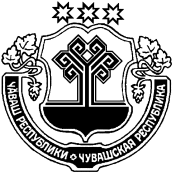 ЧУВАШСКАЯ РЕСПУБЛИКА ШУМЕРЛИНСКИЙ  РАЙОН  ТĂВАНКАС ЯЛ ПОСЕЛЕНИЙĚН АДМИНИСТРАЦИЙЕ ЙЫШĂНУ16.06. 2021  42 №Тăванкасси салиАДМИНИСТРАЦИЯ ТУВАНСКОГО СЕЛЬСКОГОПОСЕЛЕНИЯ ПОСТАНОВЛЕНИЕ 16.06.2021   № 42село Туваны 